Процедура виставлення оцінок за навчальні досягнення учнів регламентується і прописана в 3 розділі наступного документу: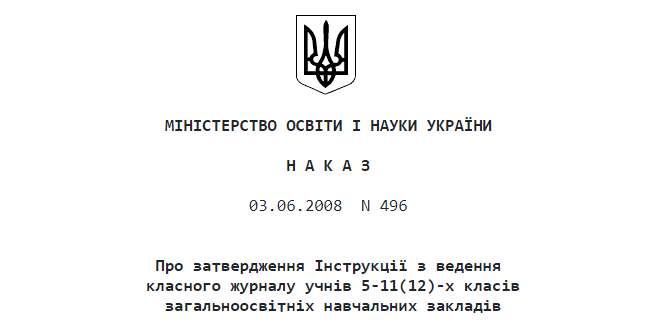 3. Оцінювання навчальних досягнень учнів      3.1. Загальні поняття     Основними видами  оцінювання  навчальних  досягнень  учнів  є поточне  та підсумкове (тематичне,  семестрове,  річне),  державна 
підсумкова атестація.     Оцінювання навчальних досягнень учнів здійснюється відповідно до критеріїв  оцінювання  навчальних  досягнень  учнів  у  системі 
загальної  середньої  освіти,  затверджених  наказом  Міністерства освіти і науки України від 05.05.2008 N 371 ( v0371290-08 ).     Обов'язковому оцінюванню   підлягають   навчальні  досягнення учнів з предметів інваріантної та варіативної  складових  робочого 
навчального плану закладу.     Не підлягають обов'язковому оцінюванню  навчальні  досягнення учнів  з  факультативних,  групових та індивідуальних занять,  які 
фіксуються в окремому (спеціальному) журналі.     З метою якісного оцінювання навчальних досягнень учнів та для забезпечення  оптимальної   організації   виконання   обов'язкових 
письмових  робіт керівником навчального закладу (його заступником) складається графік проведення окремо на I та II  семестри.  Графік 
передбачає  проведення,  як  правило,  не  більше однієї письмової контрольної роботи протягом навчального дня.      3.2. Виставлення оцінок до класного журналу     Поточна оцінка  виставляється до класного журналу в колонку з надписом, що засвідчує дату проведення заняття, коли здійснювалося 
оцінювання учня (учениці).     Тематична оцінка виставляється до класного журналу в  колонку з надписом Тематична без дати.     При виставленні  тематичної  оцінки  враховуються  всі   види навчальної  діяльності,  що підлягали оцінюванню протягом вивчення 
теми.  При  цьому  проведення  окремої  тематичної  атестації  при здійсненні відповідного оцінювання не передбачається.     Якщо учень (учениця) був(ла) відсутній(я) на уроках  протягом вивчення  теми,  не  виконав(ла)  вимоги  навчальної  програми,  у 
колонку   з   надписом    Тематична    виставляється    н/а    (не атестований(а)).     Тематична оцінка не підлягає коригуванню.     Семестрова оцінка  виставляється без дати до класного журналу в колонку з надписом I семестр,  II семестр. Семестрове оцінювання 
здійснюється  на  підставі  тематичних  оцінок.  При  цьому  мають враховуватися  динаміка  особистих   навчальних   досягнень   учня 
(учениці)   з   предмета   протягом   семестру,  важливість  теми, тривалість її вивчення, складність змісту тощо.     Якщо учень  (учениця) був(ла) відсутній(я) на уроках протягом семестру, у відповідну клітинку замість оцінки  за  I  семестр  чи 
II семестр виставляється н/а (не атестований(а)).     Семестрова оцінка  може  підлягати  коригуванню.  Скоригована семестрова  оцінка  виставляється  без  дати  у колонку з надписом 
Скоригована поруч із колонкою I семестр або  II  семестр.  Колонки для   виставлення   скоригованих   оцінок  відводяться  навіть  за 
відсутності учнів, які виявили бажання їх коригувати.     У триденний   термін  після  виставлення  семестрової  оцінки батьки (особи,  які їх замінюють) учнів (вихованців),  які виявили 
бажання  підвищити результати семестрового оцінювання або з певних причин   не   були   атестовані,    звертаються    до    керівника 
загальноосвітнього  навчального  закладу  із заявою про проведення відповідного оцінювання,  у якій мотивують причину та необхідність 
його проведення.     Наказом керівника  загальноосвітнього   навчального   закладу створюється  комісія у складі голови (керівник навчального закладу 
або  його  заступник)  та  членів  комісії:   голови   методичного об'єднання,  вчителя, який викладає предмет у цьому класі, а також 
затверджується   графік   проведення    оцінювання.    Коригування семестрового  оцінювання  проводиться  не пізніше п'яти днів після 
подання заяви.  У разі хвороби учня (учениці)  чи  інших  поважних причин термін може бути подовжено.     Члени комісії готують завдання,  що погоджуються на засіданні шкільного   методичного  об'єднання  і  затверджуються  керівником 
навчального закладу.  Завдання мають охоплювати зміст усіх тем, що вивчалися  протягом  семестру.  Оцінювання проводиться у письмовій 
формі. Письмові роботи зберігаються протягом року.     На голову    комісії    покладається    відповідальність   за об'єктивність оцінювання та дотримання  порядку  його  проведення. 
Комісія приймає рішення щодо його результатів та складає протокол. Рішення  цієї  комісії  є  остаточним,   при   цьому   скоригована 
семестрова оцінка не може бути нижчою за семестрову.     У разі,  якщо учневі не вдалося підвищити результати, запис у колонку Скоригована не робиться.     За результатами  оцінювання   видається   відповідний   наказ керівника навчального  закладу.  Скоригована  семестрова оцінка за 
I семестр виставляється до  початку  II  семестру,  за  підсумками II семестру - не пізніше 10 червня поточного навчального року.     Підвищення семестрової оцінки учнями:     - 9-х  класів  -  не  дає  їм  права на отримання свідоцтва з відзнакою;     - 10-11(12)-х  класів - не дає їм права бути претендентами на нагородження золотою "За особливі успіхи у  навчанні"  та  срібною 
"За успіхи у навчанні" медалями.     Річна оцінка виставляється до журналу в  колонку  з  надписом Річна  без  зазначення  дати  не  раніше,  ніж через три дні після 
виставлення оцінки за II семестр.     Річне оцінювання   здійснюється  на  основі  семестрових  або скоригованих семестрових оцінок.     У разі коригування учнями оцінки за II семестр,  річна оцінка виставляється їм не пізніше 10 червня поточного року.     У випадку  неатестації  учня  (учениці)  за  підсумками  двох семестрів у колонку Річна робиться запис н/а (не атестований(а)).     Річна оцінка коригуванню не підлягає.     Виставлення оцінки   з   державної   підсумкової    атестації здійснюється у колону з надписом ДПА без зазначення дати.     За бажанням випускників навчальних закладів системи загальної середньої  освіти  як  державна  підсумкова  атестація можуть бути 
зараховані результати зовнішнього незалежного оцінювання,  про  що видається  відповідний  наказ  керівника  навчального  закладу.  У 
такому випадку результати  зовнішнього  незалежного  оцінювання  з конкретного предмету виставляються до журналу у колонку з надписом 
ДПА.     Прізвища учнів,  які  виявили бажання зараховувати результати зовнішнього  незалежного   оцінювання   як   державну   підсумкову 
атестацію,   до   протоколів   проведення   державної  підсумкової атестації з предмету не вносяться.     Учням, які   не  пройшли  державну  підсумкову  атестацію,  у колонку з надписом ДПА робиться запис н/а (не атестований(а)).     Випускникам, які    звільнені   від   проходження   державної підсумкової атестації, робиться запис зв. (звільнений(а)).     Учням, яким   оцінка   з   державної   підсумкової  атестації переглядалася   апеляційною   комісією,   за    її    результатами 
виставляється оцінка у колонку з надписом Апеляційна без дати.      3.3. Оцінювання навчальних екскурсій та навчальної практики     Екскурсії, передбачені    змістом    навчальної     програми, обліковуються   на   відповідних  сторінках  навчальних  предметів 
класного журналу та можуть оцінюватися вчителем.     Відповідно до   методичних   рекомендацій   щодо  організації навчально-виховного  процесу   під   час   проведення   навчальних 
екскурсій та навчальної практики учнів загальноосвітніх навчальних закладів (від 06.02.2008  N  1/9-61)  (  v9-61290-08  )  навчальна 
практика   оцінюється   і   обліковується  на  окремих  спеціально відведених сторінках журналу.     Оцінки за   навчальну   практику   та   навчальні   екскурсії виставляються в журнал окремим рядком та можуть враховуватись  при 
виставленні річних оцінок з відповідних предметів. 